Supporting information for Christopher Mitchell,Re - nomination as Shire President, Broome Shire Council.Qualifications -Diploma of Business (Frontline Management} Diploma of Govt. (Fraud Control Investigation) Diploma of Local GovernmentGraduate Australian Company DirectorsAdvanced Diploma in Business Management -AIM Justice of the PeaceReceived - Life Membership, WA Local Government Association - 2019I am very committed to the community through various volunteer organisations - Broome Lions; Broome Men's Shed; and Native Animal Rescue Broome which provides a 24 x 7 wildlife rescue service to the community.I have the capacity to undertake the role of Shire President in time and enthusiasm. I am always open for community feedback and input.I believe Council has to work as a team to ensure that all aspects of the community are taken on board and resoived \n the best posslble outcome.As a long serving Councillor I have held numerous positions, not only on the Shire Council but on ministerial committees through my involvement as a State Councillor with WA Local Government Association.Some of these being -FESA Bush Fire Capital Grants Committee FESA SES Capital Grants CommitteeRural and Remote Education Advisory Council WALGA Infrastructure CommitteeLocal Government House Trust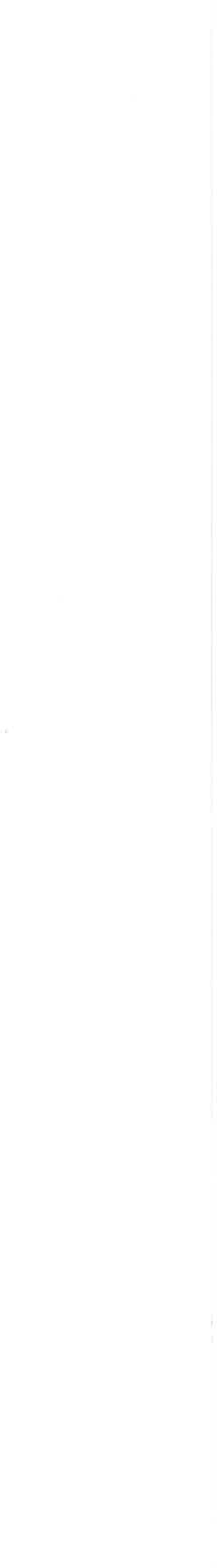 